EFT 33 A PORTEE DE MAINS Claudie LACHAUD                                                                                                              psychopraticienne et formatrice EFT Agréée EFT INTERNATIONAL (AAMET)claudie.lachaud@gmail.com                                                                                                                                                                            06 35 18 21 87 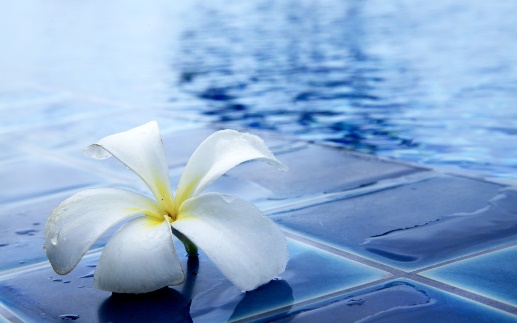                           Bulletin d'inscription à la formation EFT niveau 2 Nom et prénom.................................................................................................... Tél......................................................................................................................... @mail.................................................................................…………………………………Nom sur Messenger………………………………………………………………………………………….Niveau 1 (Obtenu avec ……………………………………………………) les …………………………            Je m'inscris à la Formation EFT Niveau 2 (noter dates et lieu )                               Les ……………………………………………….        LIEUX DE LA FORMATION : Espace AUKERA à BLANQUEFORT                       Ou                     8 IMPASSE DES BIARDS MARSAC SUR L’ISLE                                                    Prix : 250 €                                                                                 Un acompte de 50 euros par virement bancaire est demandé à l’inscription Je souhaite régler le solde de 200 €    en             1 fois            2 fois        3 fois                  (Paiements déposés le jour de la formation en chèque(s) ou liquide                 Inscription à renvoyer par mail dument complétée                               (Avec un virement de 50 euros)                          Sur le compte de l’association EFT 33                                           IBAN pour le virement :FR 76 1090 7000 0116 12 18 9078 546 Pour toute annulation effectuée moins de 15 jours avant le début du stage, l’acompte ne sera pas restitué.           Date : ..............................                            Signature ou nom complet